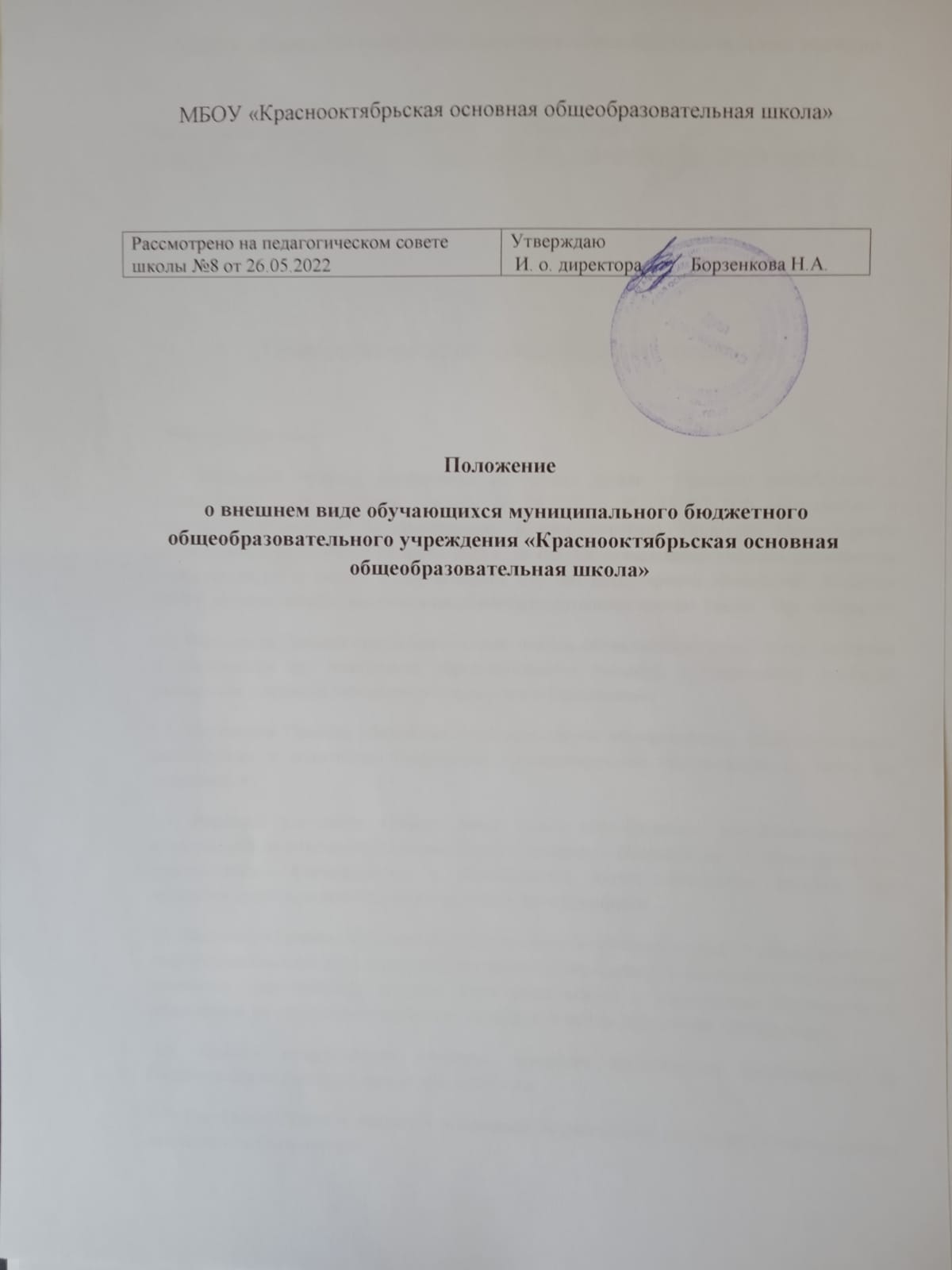 I. Общие положения. 1.1 Положение о внешнем виде учащихся разработано с целью выработки единых требований к школьной одежде обучающихся 1–9-х классов. 1.2. Настоящее Положение разработано в соответствии с: - Федеральным законом от 29.12.2012 № 273-ФЗ «Об образовании в Российской Федерации (с изм. и доп., вступ. в силу с 01.03.2022), - «Гигиеническими требованиями к одежде для детей, подростков и взрослых, СанПиН 2.4.7/1.11286-03» (Постановление Главного государственного санитарного врача РФ от 17.04.2003 №51), - Постановлением Главного государственного санитарного врача РФ от 28 сентября 2020 г. № 28 "Об утверждении санитарных правил СП 2.4.3648-20 "Санитарно-эпидемиологические требования к организациям воспитания и обучения, отдыха и оздоровления детей и молодежи". - Письмом Роспотребнадзора от 09.11.2012 N 01/12662-12-23 "О совершенствовании федерального государственного санитарно-эпидемиологического надзора за пребыванием детей в образовательных учреждениях" - письмом Министерства образования РФ от 28 марта 2013г № ДЛ-65/08 «Об установлении требований к одежде обучающихся» - Уставом школы, - решением Совета старшеклассников - решением Совета школы. 1.3. Настоящие единые требования к одежде и внешнему виду обучающихся вводятся с целью: - укрепления дисциплины и порядка, эффективной организации образовательного процесса, поддержания учебно-деловой атмосферы, необходимой на учебных и внеурочных занятиях; - обеспечения обучающихся удобной и эстетичной одеждой в повседневной школьной жизни; -соблюдения гигиенических требований и требований по показателям химической, биологической, механической и термической безопасности в целях защиты жизни и здоровья детей и подростков; - создания условий для воспитания у обучающихся общей культуры и эстетики внешнего вида, для соблюдения обучающимися общепринятых норм делового стиля одежды; - устранения признаков социального, имущественного и религиозного различия между обучающимися; - предупреждения возникновения у обучающихся психологического дискомфорта перед сверстниками;- укрепления общего имиджа МБОУ «Краснооктябрьская ООШ», формирования школьной идентичности. 1.4. Настоящее Положение является локальным актом школы и обязательно для выполнения сотрудниками, обучающимися и их родителями (лицами их заменяющими). 1.5. Настоящее Положение регламентирует требования к школьной одежде обучающихся, а также к внешнему виду обучающихся. 1.6. Контроль за соблюдением обучающимися формы одежды обязаны осуществлять все сотрудники школы, относящиеся к административному, педагогическому и учебно-вспомогательному персоналу. 1.7. Настоящее Положение вступает в силу с 1 сентября 2022 года.II. Требования к внешнему виду обучающихся2.1. Внешний вид и одежда обучающихся должен соответствовать нормам делового стиля и иметь светский характер. 2.2. Одежда и обувь обучающихся должна соответствовать погоде и месту проведения учебных занятий, температурному режиму в помещении, должна быть чистой. 2.3. Школьная одежда подразделяется на парадную, повседневную и спортивную. 2.3.1 Парадная одежда: Девочки, девушки (1-9 кл.): Белая однотонная блузка / белая однотонная рубашка, сарафан, юбка, брюки классического покроя черного / серого цветов, колготки белого / телесного цветов. В холодное время года блузка и рубашка могут быть заменены на белую однотонную водолазку. Жилет вишневого цвета. Мальчики, юноши (1-9 кл.): Белая однотонная рубашка, брюки классического покроя черного/серого цветов. В холодное время года рубашка может быть заменена на белую однотонную водолазку. Жилет синего цвета. 2.3.2. Повседневная одежда: Девочки, девушки (1-9 кл.): Блузка, рубашка водолазка однотонная разных цветов, брюки классического покроя, сарафан, юбка, платье черного /серого / темно-синего цветов, колготки однотонные. Жилет вишневого цвета. Мальчики, юноши (1-9 кл.): Рубашка, водолазка однотонная разных цветов, брюки классического покроя черного /серого / темно-синего цветов. Жилет синего цвета.2.3.3. Спортивная одежда: Спортивная одежда включает однотонную футболку, спортивные трусы, трико, «велосипедки», спортивное брюки (костюм). Одежда должна соответствовать погоде и месту проведения физкультурных занятий. Для проведения занятий на улице рекомендуется приобретение специальных (утепленных) спортивных костюмов. Спортивная одежда, обувь надеваются только для уроков физической культуры и на время проведения спортивных праздников, соревнований. 2.4. Одежда всегда должна быть чистой и выглаженной. 2.5. Все учащиеся 1 - 9 классов должны иметь сменную обувь. Сменная обувь должна быть чистой, выдержанной в деловом стиле. 2.6. Прическа должна соответствовать внешнему виду школьника: у мальчиков – волосы естественного цвета, короткая аккуратная стрижка; у девочек – волосы естественного цвета, убраны в косы или хвост, заколоты заколками. 2.7. В учебное время не разрешается носить украшения на теле, голове, шее, которые могут быть травмоопасными и могут причинить вред здоровью учащегося во время учебно – воспитательного процесса. 2.8. Запрещается использовать для ношения в учебное время следующие варианты одежды и обуви: - спортивная одежда (спортивный костюм или его детали), спортивная обувь вне урока физической культуры; - одежда для активного отдыха (шорты, толстовки, майки и футболки с символикой и т.п.); пляжная одежда; - одежда бельевого, джинсового стиля; - прозрачные платья, юбки и блузки, в том числе одежда с прозрачными вставками; декольтированные платья и блузки; - короткие блузки, открывающие часть живота или спины; - туфли на высокой платформе, на чрезмерно высоком каблуке. Допустимая высота каблука для девушек не более 6 см; - пляжная обувь (шлепанцы и тапочки); - запрещены вечерние варианты макияжа с использованием ярких, насыщенных цветов; - запрещено использовать в качестве деталей одежды аксессуары и элементы одежды с символикой асоциальных неформальных молодежных объединений, пропагандирующих психоактивные, наркотические вещества или их прекурсоры, растений, содержащих психоактивные, наркотические вещества или их прекурсоры, а также, пропагандирующих противоправное поведение; - запрещено ношение в образовательной организации одежды с агитацией и пропагандой религиозной символики и атрибутов.III. Права и обязанности обучающихся 3.1. Обучающиеся: - Обязаны носить повседневную школьную одежду ежедневно. Спортивная одежда в дни уроков физической культуры приносится с собой. В дни проведения торжественных линеек, праздников школьники надевают парадную одежду. - Обязаны содержать школьную одежду в чистоте, относиться к ней бережно; - Имеют право выбирать школьную одежду в соответствии с указанными в данном Положении вариантами. 3.2. Обучающимся запрещено: - Приходить на учебные занятия без школьной формы. - Приходить на учебные занятия кроме уроков физической культуры в спортивной форме. - Посещать занятия без сменной обуви. 3.3. О случае явки обучающихся без школьной формы и нарушении данного Положения родители должны быть поставлены в известность классным руководителем в течение учебного дня. IV. Права и обязанности родителей (законных представителей) 4.1. Родители: - Обязаны обеспечить обучающихся школьной формой согласно условиям данного Положения до начала учебного года. - Обязаны ежедневно контролировать внешний вид обучающегося перед выходом его в школу в соответствии с требованиями Положения. - Имеют право выбирать школьную одежду для обучающихся в соответствии с указанными в данном Положении вариантамиV. Права и обязанности классного руководителя5.1. Классный руководитель обязан: - Осуществлять ежедневный контроль на предмет ношения обучающимися своего класса школьной одежды и сменной обуви перед началом учебных занятий. - Своевременно (в день наличия факта) ставить родителей в известность о факте отсутствия школьной одежды у обучающегося. - Действовать в рамках своей компетенции на основании должностной инструкции и действующего законодательства. VI. Меры административного воздействия. 6.1. Настоящее Положение является локальным актом образовательного учреждения и обязательно для выполнения обучающимися 1-9 классов и их родителями (законными представителями). 6.2. В случае нарушения обучающимися данного Положения родители (законные представители) должны быть поставлены в известность классным руководителем незамедлительно. 6.3. За нарушение данного Положения к обучающимся могут применяться следующие виды дисциплинарной ответственности:  замечания классного руководителя, дежурного администратора или педагога;  проведение воспитательной беседы;  после 3х-кратного нарушения, профилактическая беседа с родителями (законными представителями).VII. Заключительные положения.7.1. Классные руководители должны в течение учебного года проводить разъяснительную работу с обучающимися и родителями (законными представителями), нарушающими требования Положения. 7.2. Контроль за соблюдением обучающимися единых требований к школьной одежде и внешнему виду осуществляют все сотрудники образовательного учреждения, относящиеся к административному, педагогическому и учебно-вспомогательному персоналу.